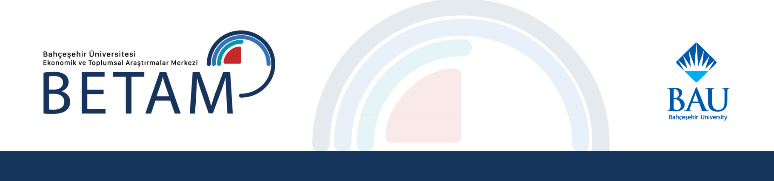 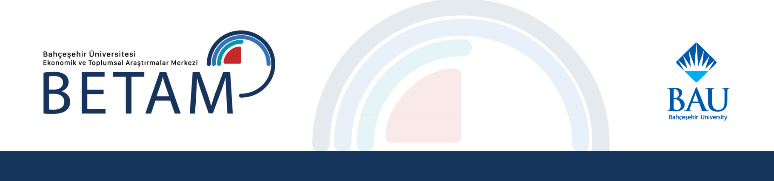 İSTİHDAMDA TÜM SEKTÖRLERDE ARTIŞSeyfettin Gürsel*, Saliha Tanrıverdi**Yönetici özetiMevsim etkilerinden arındırılmış verilere göre 2024 yılı birinci çeyrekte istihdamdaki kişi sayısı bir önceki çeyreğe kıyasla 534 binlik artışla 32 milyon 442 bin seviyesine yükselirken işsiz sayısı 30 bin artmış, sonuçta işgücünde 563 bin artış yaşanmıştır. İşsiz seviyesindeki artışa rağmen istihdamdaki yüksek artış sonucu işsizlik oranı 0,1 yüzde puan gerileyerek yüzde 8,7’e inmiştir. İşsizlik oranındaki düşüş devam etmektedir ve 2023 yılı boyunca da tüm çeyreklerde tek hanede seyretmiştir. Bu dönemden önceki son tek haneli işsizlik oranı 2018 yılının ilk çeyreğindeki yüzde 9,9’luk işsizlik oranıdır.Mevsim etkilerinden arındırılmış sektörel istihdam verilerine bakıldığında hizmetler sektöründe 276 binlik artış yaşandığı görülmektedir (yüzde 1,5). İnşaat istihdamı 82 bin artarken (yüzde 4,0), sanayi istihdamında artış 103 bin (yüzde 1,5) olarak gerçekleşmiştir. Tarım istihdamı ise bir önceki çeyreğe göre 73 bin kişi artmıştır (yüzde 1,5).Mevsim etkilerinden arındırılmış genç (15-24 yaş arası) işsizlik oranı 0,5 puanlık azalışla yüzde 15,6 olarak gerçekleşmiştir. Genç kadınlardaki işsizlik oranı 1 puan azalarak yüzde 20,9 olmuş, genç erkeklerdeki işsizlik oranı ise 0,2 puan gerileyerek 12,8 olarak kaydedilmiştir. Böylece genç kadın ve erkek işsizlik oranlarındaki toplumsal cinsiyet farkı 8,9 puandan 8,1 puana düşmüştür.Mevsim etkilerinden arındırılmamış verilere göre eğitim gruplarındaki işsizlik oranı bir önceki çeyreğe kıyasla tüm gruplarda artmış, en çok artışın görüldüğü grup 0,9 puan artışla Lise altı olmuştur. Lise mezunlarında artış 0,7 puan olurken, yükseköğretim mezunlarında artış 0,4 puandır. Mesleki veya teknik lise mezunlarında işsizlik oranı ise 0,2 puan artarak eğitim grupları arasında en düşük artış olarak kaydedilmiştir.2024 yılı ilk çeyrekte uzun süreli işsizlik oranı toplamda yüzde 19,8 seviyesinde gerçekleşmiştir. Erkeklerde uzun süreli işsizlik oranı bir önceki çeyreğe kıyasla yüzde 16’dan yüzde 15,1’e, kadınlarda yüzde 27’den yüzde 25,9’a gerilemiştir.GirişBetam İşgücü Piyasası Görünümü (İPG) aylık notlarının yanı sıra üç aylık İPG notlarını 2021 Kasım ayından bugüne yayınlıyor. Kısaca hatırlatmak gerekirse, TÜİK Ocak 2021’de her ay yayınladığı işgücü istatistiklerini «üç aylık ortalamalar» yerine «aylık» verilerle yayınlamaya başlamıştı. Ancak aylık veriler eğitim düzeyleri, kayıtlılık, işsizlik süreleri gibi pek çok konuyu kapsam dışı bıraktığı için, TÜİK 2021’den itibaren üç ayda bir, çok daha geniş kapsama sahip «çeyreklik» istatistikleri de ayrıca yayınlama kararı almıştı. Bir süre sonra da sektör istihdam verilerinin aylık düzeyde aşırı oynaklık sergilediğini gözlemleyen TÜİK, bu verileri de aylık istatistiklerin kapsamının dışında bırakarak çeyreklik istatistiklere aktardı.Bu gelişmelere paralel olarak Betam da aylık İPG notlarına ek olarak üç ayda bir sektör istihdamları, eğitim düzeyleri itibariyle işsizlik ve uzun süreli işsizlik konularını kapsayan Çeyreklik İPG araştırma notlarını yayınlamaktadır.İstihdamda ve işgücünde artışMevsim etkilerinden arındırılmış verilere göre 2024 yılı ilk çeyrekte istihdamdaki kişi sayısı bir önceki çeyreğe kıyasla 534 binlik artış göstererek 32 milyon 442 bin seviyesine yükselirken işsiz sayısı 30 bin artmış, sonuçta işgücünde 563 bin artış yaşanmıştır. (Şekil 1, Tablo 1). Çeyrekten çeyreğe istihdam artışı yüzde 1,6’dır. İstihdam artışlarında ivme 2023 boyunca düşük seyretmiş 2024 ilk çeyrekte artış görülmüştür. Şekil 1 : Mevsim etkilerinden arındırılmış işgücü göstergeleri (bin kişi)   Kaynak: TÜİK, BetamMevsim etkilerinden arındırılmış verilere göre 2024 yılı birinci çeyreğinde bir önceki çeyreğe kıyasla manşet işsizlik oranı 0,1 yüzde puanlık düşüşle yüzde 8,7 olmuştur. Bu dönemde kadın istihdamı 277 bin artarken kadın işsiz sayısı 27 bin kişi artmış dolayısıyla kadın işgücünde 256 binlik bir artış gerçekleşmiştir (Tablo 2). Bunun sonucunda kadın işsizlik oranında 0,1 puanlık bir düşüş gerçekleşmiştir. Erkek işsizlik oranında ise değişim gözlenmemiştir. Erkek işsizlik oranı, istihdamda 256 binlik artış, işsiz sayısında ise 65 binlik düşüş sonucu yüzde 7,2 olarak gerçekleşmiştir. Bu değerler kadın ve erkek işsizlik oralarında son 10 yıldır görülen en düşük seviyelerdir. İlk çeyrekte işsizlik oranında düşüş işsiz sayısında ve işgücünde artış ile gerçekleşmiştir. Nitekim önceki çeyreğe kıyasla kadın işgücünde 304 binlik, erkek işgücünde ise 191 binlik artış kaydedilmiştir. İşsizlik oranlarındaki toplumsal cinsiyet farkı 4,6 yüzde puandan 4,5 yüzde puana inmiştir.Şekil 2: Mevsim etkilerinden arındırılmış manşet işsizlik oranları (%) Kaynak: TÜİK, Betamİnşaat istihdamında çok yüksek artışMevsim etkilerinden arındırılmış veriler istihdamın tüm sektörlerde arttığını göstermektedir. Sanayide kadın istihdamında 30 bin erkek istihdamında 73 bin artış sonucu sanayide toplamda 103 binlik istihdam artışı gerçekleşmiştir. Hizmetler sektöründe erkek ve kadın kadın ve erkek istihdamında sırasıyla 175 bin ve 101 binlik artışlar sonucu toplam istihdam 276 bin yükselmiştir. Böylece sanayi ve hizmet sektörlerinde bir önceki çeyreğe göre sırasıyla yüzde 1,6 ve 1,5 oranında artış söz konusudur. Tarım istihdamında artış 73 bindir (yüzde 1,6). İnşaatta ise 82 binlik ilave çalışan ile çeyreklik istihdam artışı yüzde 4 gibi çok yüksek bir orana ulaşmıştır.Şekil 3: Mevsim etkilerinden arındırılmış sektörel istihdam (bin kişi), Toplam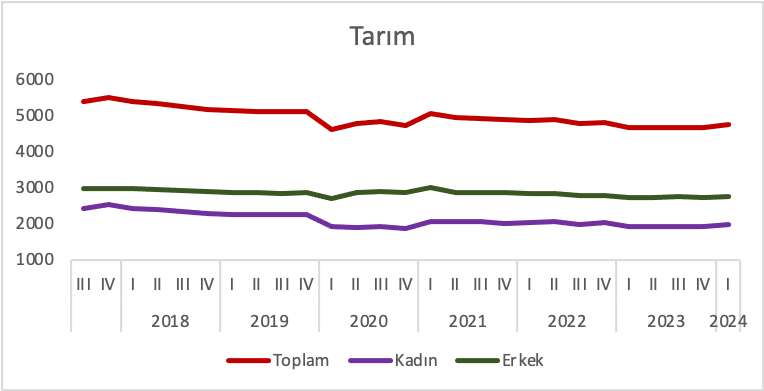 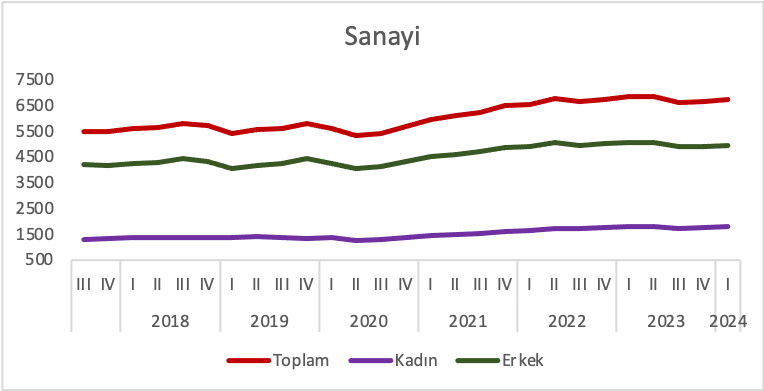 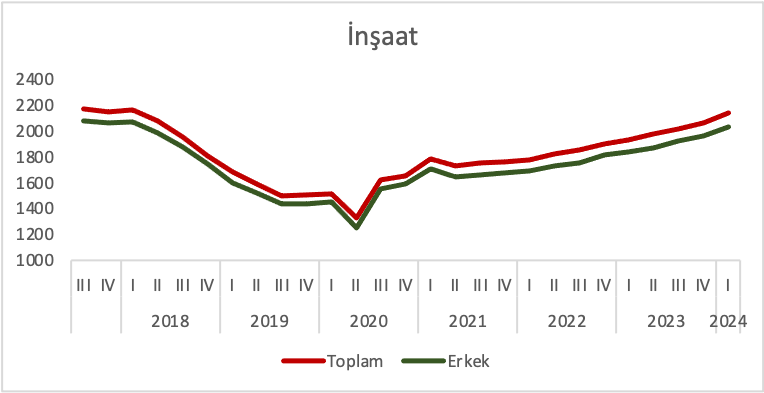 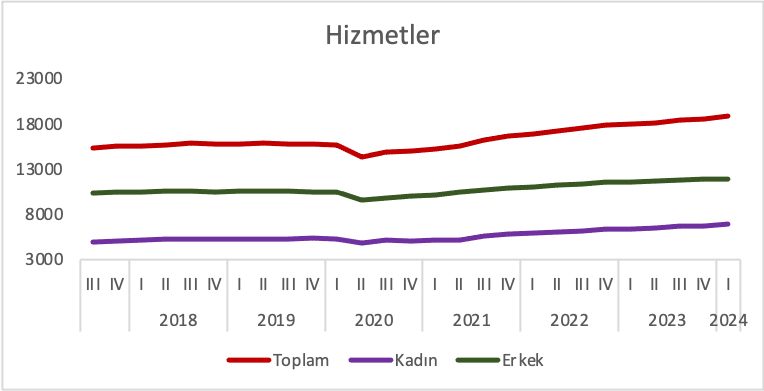 Kaynak: TÜİK, BetamGenç kadın işsizliğinde sert düşüşMevsim etkilerinden arındırılmış genç (15-24 yaş arası) işsizlik oranı 0,5 yüzde puan düşüşle yüzde 15,6’ya gerilemiştir. Genç işsizlik oranı erkeklerde 0,2 yüzde puan, kadınlarda ise 1 yüzde puan düşmüştür. Bu dönemde genç istihdam oranı 0,7 yüzde puan artarak yüzde 39,4’e yükselmiştir. İstihdam oranı genç erkeklerde yüzde 50,42 seviyesinden yüzde 51,3 seviyesine çıkarken, kadınlarda 0,4 6 puanlık artışla yüzde 26,6 seviyesine yükselmiştir (Tablo 4)Şekil 4: Mevsim etkilerinden arındırılmış genç kadın-erkek işsizlik oranları (15-24 yaş, %) Kaynak: TÜİK, Betamİşsizlikte bütün eğitim gruplarında artışMevsim etkilerinden arındırılmamış verilere göre bir önceki çeyreğe kıyasla 2024 birinci çeyrekte bütün eğitim gruplarında işsizlik artmıştır. Lise altı grupta işsizlik oranı yüzde 7,8’den 8,7’ye, Lise grubunda yüzde 11,1’den 11,8’e, Mesleki ve teknik lise grubunda yüzde 9,4’ten yüzde 9,6’ya, Yükseköğretim grubunda yüzde 8,6’dan 9’a yükselmiştir. En büyük değişim toplamda 0,9 yüzde puan artışla ile lise altı mezunlarında gerçekleşmiştir. Bu grupta erkek işsizlik oranı 1,2 puanlık artışla yüzde 7,2’den 8,4’e yükselirken, kadınlarda değişim olmamıştır. Kadın lise mezunlarının işsizliğinde de artış (1,5 puan) erkeklerdeki artıştan (0,2) belirgin ölçüde daha fazla olmuştur. Meslek veya teknik lise mezunlarında işsizlik her iki cinsiyette de aynı oranda artarken (0,2 puan), yükseköğretim gurubunda her iki cinsiyette de benzer oranlarda yükselmiştir (kadın 0,4 puan; erkek 0,3 puan) (Şekil 5, Tablo 5).Şekil 5: Farklı eğitim düzeylerinde işsizlik oranları Kaynak: TÜİK, Betam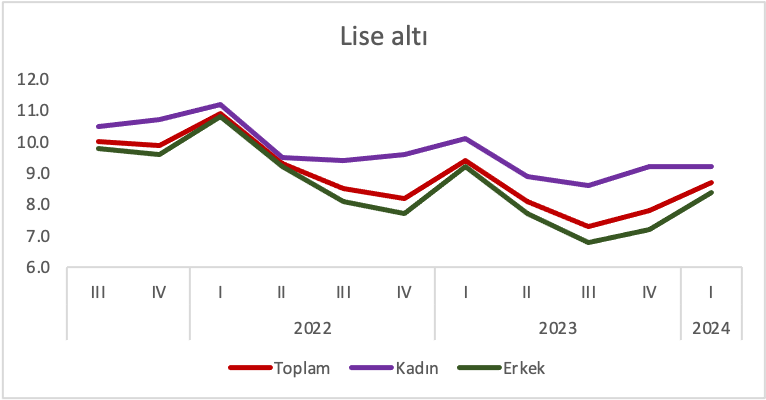 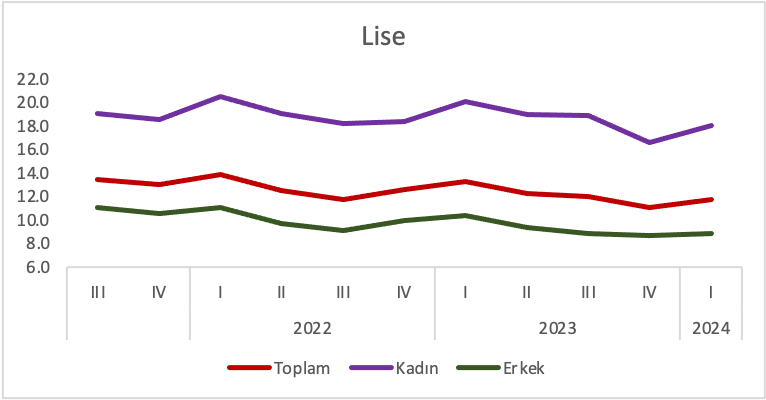 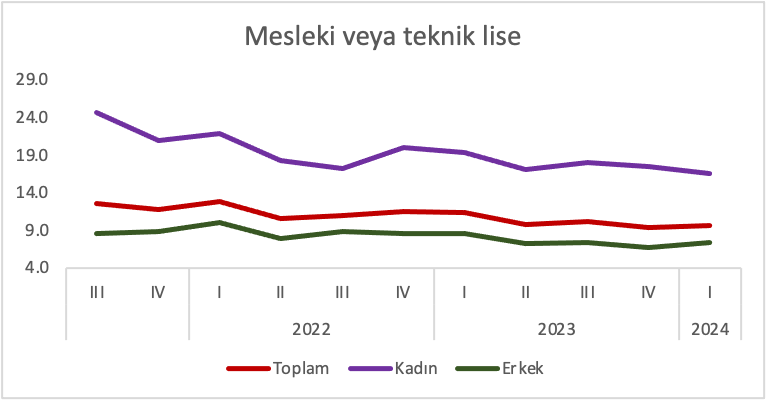 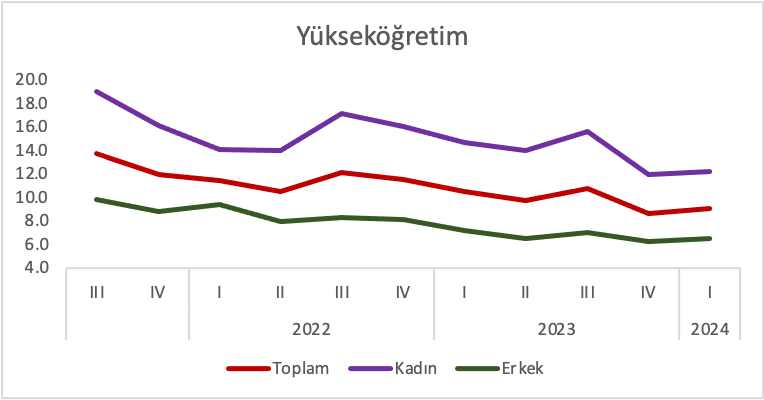 Uzun süreli erkek işsizlik oranında düşüşUzun süreli işsizlik oranı bir yıl ve daha uzun süreli işsizlerin toplam işsizler içindeki payını vermektedir. 2020 yılı ikinci çeyreği itibariyle Covid-19 salgın tedbirleri kapsamında özellikle hizmetler sektöründeki faaliyet kısıtlamaları, firmaların işgücüne olan talebini önemli ölçüde azaltmıştır. Bu durumun sonucunda da hali hazırda işsiz olanların işsiz kaldıkları süre uzamış ve 2021 yılı ikinci çeyrekte bu grubun toplam işsizler içindeki payı en yüksek seviyesine ulaşmıştı (Şekil 6). Faaliyet kısıtlamalarının sona ermesiyle istihdamın ve işgücüne girişlerin hızla artmaya başlaması sonucu uzun süreli işsizlerin toplam işsizler içindeki payı da azalma eğilimine girmişti. Bu eğilimin uzun bir aradan sonra, 2023 2. çeyrekteki artışı takip eden dönemde, uzun süreli işsizlik oranındaki düşüşün yavaşlamıştır. 2024 yılı ilk çeyrekte bu düşüşün yeniden hızlandığı söylenebilir.2024 yılı ilk çeyrekte uzun süreli işsizlik oranı yüzde 19,8 seviyesine inmiştir. Mevsim etkilerinden arındırılmamış verilere göre uzun süreli işsiz sayısı bu çeyrekte 7 bin artarak 645 bin kişi olmuştur. İşsiz erkek sayısı 188 bin artarken, uzun süreli işsiz erkek sayısı 13 bin kişi artmıştır. İşsiz kadın sayısı 39 bin artarken, uzun süreli işsiz kadın sayısı 6 bin kişi azalmıştır. Sonuçta uzun süreli kadın işsizlik oranı yüzde 27’den yüzde 25,9’a yükselmiş, uzun süreli erkek işsizliği ise yüzde 16’dan yüzde 15,1’e gerilemiştir.Şekil 6: Uzun süreli işsizlik oranları (Kadın, Erkek, Toplam) (%) Kaynak: TÜİK, BetamTablo 1: Mevsim etkilerinden arındırılmış temel işgücü göstergeleriKaynak: TÜİK, BetamTablo 2: Mevsim etkilerinden arındırılmış cinsiyet ayrımında işgücü göstergeleriKaynak: TÜİK, BetamTablo 3: Mevsim etkilerinden arındırılmış kadın ve erkek sektörel istihdam (Bin kişi)Kaynak: TÜİK, BetamTablo 4: Mevsim etkilerinden arındırılmış 15-24 yaş grubu istihdam ve işsizlik oranları Kaynak: TÜİK, BetamTablo 5: Eğitim ve Cinsiyet Kırılımında İşsizlik OranlarıKaynak: TÜİK, BetamTablo 6: Uzun süreli işsizlik oranları (Toplam, Kadın, Erkek) (%)Kaynak: TÜİK, Betamİşgücüİstihdamİşsizİşsizlik Oranı2017I3109327388370611,92017II3136627853351311,22017III3166628346332010,52017IV3186628650321610,12018I318782871231659,92018II3213528755338010,52018III3243228816361611,12018IV3235428412394212,22019I3246527999446513,82019II3254028071446913,72019III3249427939455414,02019IV3251528167434913,42020I3137927349403112,82020II2973725698403913,62020III3083126754407613,22020IV3105227036401512,92021I3210928006410312,82021II3234528320402512,42021III3292029101382011,62021IV3348829776371211,12022I3376230062370011,02022II3438030713366710,72022III3420630766344010,12022IV3489731324357310,22023I348293139634349,92023II349513156833839,72023III348773166332159,22023IV349833190830758,82024I355463244231058,72024II2024III2024IVToplam istihdamToplam işsizİşsizlik oranı, genelKadın istihdamKadın işsizİşsizlik oranı, kadınErkek istihdamErkek işsizİşsizlik oranı, erkek2017I27388370611,98517143414,418870227210,72017II27853351311,28543145114,51931020619,62017III28346332010,58735140513,91961119148,92017IV28650321610,18988134013,01966218778,72018I2871231659,99006134813,01970618178,42018II28755338010,59036141413,51972019669,12018III28816361611,19034146814,01978221489,82018IV28412394212,28994150514,319419243711,12019I27999446513,88957174516,319043272012,52019II28071446913,78959175816,419112271112,42019III27939455414,08907176316,519032279212,82019IV28167434913,48943172416,219224262512,02020I27349403112,88535150615,018814252411,82020II25698403913,68017137214,617681266713,12020III26754407613,28380147314,918374260412,42020IV27036401512,98247141214,618790260312,22021I28006410312,88651154715,219356255611,72021II28320402512,48785152914,819534249711,32021III29101382011,69198157314,619903224610,12021IV29776371211,19472154514,02030421669,62022I30062370011,09596151713,72046621839,62022II30713366710,79875156613,72083821019,22022III30766344010,19936148113,02083019598,62022IV31324357310,210238161713,62108619568,52023I3139634349,910202157713,42119418568,12023II3156833839,710290156713,22127818167,92023III3166332159,210357147712,52130617377,52023IV3190830758,810499140211,82140916727,22024I3244231058,710776142911,72166516767,22024II2024III2024IVERKEKERKEKERKEKERKEKERKEKKADINKADINKADINKADINKADINToplamTarımSanayiİnşaatHizmetlerToplamTarımSanayiİnşaatHizmetler2017I18870294439641944100188517243912588347372017II19310294841102003102518543235712667948412017III19611296841892085103698735242212888549402017IV19662298441632069104468988251813268450612018I19706297742352072104239006240713679451382018II19720295342791989104999036238013689051982018III19782292144181877105669034232713658252592018IV19419288743251747104598994228513686552742019I19043287040421602105288957225213508052752019II19112284941671520105778959224713837052602019III19032284642271441105198907225513485752482019IV19224285444351440104958943225113346552932020I18814270742471453104078535191113566052082020II1768128684036124995278017190212647947732020III1837428924109155298208380193313007350752020IV18790286843111590100218247186213596649592021I19356299445151712101358651206014407450772021II19534286646001648104208785206114788351642021III19903286446811664106949198206015209255272021IV20304287548621676108919472201016099057632022I20466283549071697110279596203016328458492022II20838282450551734112249875206817149459992022III20830278949361758113489936198316959561632022IV210862767499618171150510238203017388863822023I211942730505018381157510202193217869963862023II2127827345041187311630102901916178610464832023III213062748488519261174710357192117179566242023IV2140927354875196611834104991926175610067172024I2166527524948203111935107761981178611768922024II2024III2024IVİstihdam Oranıİstihdam Oranıİstihdam Oranıİşsizlik Oranıİşsizlik Oranıİşsizlik Oranı ToplamKadın ErkekToplamKadınErkek2017I33,722,644,521,826,519,22017II34,223,145,121,026,318,12017III34,623,245,620,125,517,22017IV35,223,946,218,824,015,92018I35,323,746,518,323,615,52018II35,523,846,819,124,216,32018III35,824,047,320,124,617,72018IV34,523,145,522,827,320,32019I33,723,743,325,429,622,92019II33,723,743,524,928,822,72019III32,522,042,726,031,423,02019IV32,221,642,424,830,821,42020I31,221,740,523,526,921,72020II28,918,339,124,629,822,12020III29,519,139,425,131,022,12020IV29,719,339,625,330,122,82021I30,719,941,025,131,321,92021II32,021,342,223,327,820,92021III32,621,643,121,728,218,12021IV33,422,244,221,027,317,62022I33,721,945,120,325,717,62022II34,822,846,419,925,916,82022III35,423,147,019,125,115,92022IV37,324,849,218,925,115,52023I36,724,448,319,326,515,32023II37,325,048,917,823,614,72023III37,825,549,417,022,314,22023IV38,726,250,416,121,913,02024I39,426,651,315,620,912,82024II2024III2024IVToplamToplamToplamToplamToplamToplamToplamToplamToplamToplamToplamToplamLise altıLiseMesleki veya teknik liseYükseköğretim2022I10,913,912,811,42022II9,312,510,510,52022III8,511,810,912,12022IV8,212,611,511,52023I9,413,311,310,52023II8,112,39,89,72023III7,312,010,110,72023IV7,811,19,48,62024I8,711,89,69,02024II2024III2024IVErkekErkekErkekErkekErkekErkekErkekErkekErkekErkekErkekErkekLise altıLiseMesleki veya teknik liseYükseköğretim2022I10,811,110,09,42022II9,29,77,97,92022III8,19,18,88,32022IV7,710,08,58,12023I9,210,48,57,22023II7,79,47,26,52023III6,88,97,47,02023IV7,28,76,76,22024I8,48,97,36,52024II2024III2024IVKadınKadınKadınKadınKadınKadınKadınKadınKadınKadınKadınKadınLise altıLiseMesleki veya teknik liseYükseköğretim2022I11,220,521,814,12022II9,519,118,214,02022III9,418,217,217,12022IV9,618,420,016,02023I10,120,119,314,72023II8,919,017,114,02023III8,618,918,015,62023IV9,216,617,411,92024I9,218,116,512,22024II2024III2024IVToplamKadınErkek2021I29,336,525,12021II34,641,930,22021III31,736,528,02021IV28,535,623,42022I24,433,118,82022II24,531,619,42022III24,428,321,22022IV22,927,419,22023I21,427,716,52023II22,030,115,22023III22,026,917,42023IV21,127,016,02024I19,825,915,12024II2024III2024IV